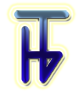 Информационныйобзорпоступившихкниг№22017ОГЛАВЛЕНИЕНовыепоступлениякнигвфондНТБ:	3Отечественнаялитература	3Зарубежная(переводная)литература	7Энциклопедии,учебники,справочники,словари	9Отечественнаяизарубежнаябеллетристика	12Федеральноебюджетноеучреждение«Научно-техническаябиблиотекаМинистерствапромышленностииторговлиРоссийскойФедерации»Федеральноебюджетноеучреждение«Научно-техническаябиблиотекаМинистерствапромышленностииторговлиРоссийскойФедерации»Федеральноебюджетноеучреждение«Научно-техническаябиблиотекаМинистерствапромышленностииторговлиРоссийскойФедерации»109074,г.Москва,8(495)980-28-328(495)980-28-32Китайгородскийпр.,д.78(495)980-28-338(495)980-28-33сайт:www.ntbminprom.ruwww.ntbminprom.rue-mail:ntb@minprom.gov.ruabonement@list.runtb@minprom.gov.ruabonement@list.ruНовыепоступлениякнигвфондНТБ:Отечественнаялитература32 С89Сунгуров, А.Ю.Как возникают политические инновации: "фабрики мысли" и другие институты-медиаторы: [монография]. – М.: РОССПЭН, 2015. – 383 с. – (Политология России). - Библиогр.: с. 348-379.Возникновение и развитие инноваций в социально-политической сфере (реформ в области публичной политики). Современные теории публичной политики. Институты и отдельные акторы поля публичной политики. Понятие институтов-медиаторов и «фабрики мысли». Институт Омбудсмена (Уполномоченного по правам человека). Общественно-консультативные советы и палаты. Общественные палаты и сходные структуры в постсоветским странах. Развитие институтов-медиаторов в России и регионах (на примере Саратовской области и Краснодарского и Пермского краев).327 Р76Россия и современный мир: [коллектив. монография] / отв. ред. М.А. Неймарк. – М.: Канон+, 2016. – 510 с.Анализ глобальных изменений на международной политической арене. Ответы России на новые вызовы международной безопасности. Тенденции развития российско-американских отношений и перспективы отношений Россия-Запад в целом. Соотношение региональных и глобальных процессов в мировой политике. Китайский вектор в глобальной политике. Формационный подход к развитию международных отношений (европейский ракурс). Миграционная политика ЕС и проблема беженцев. Итоги и перспективы председательства России в БРИКС. Новый этап сотрудничества России и Латинской Америки. Арктическая стратегия России. Соглашение по ядерной программе Ирана: десять лет работы российской дипломатии. Новые сопряжения внутренней и внешней политики в Украине. Технологии и механизмы борьбы за власть. Смена режима в Украине в контексте российско-американских отношений. Украинский кризис и политика Евросоюза.338 Г72Государственные программы развития макрорегионов России: Подходы к анализу: монография / под ред. В.В. Климанов; кол.авт. Счетная палата РФ, Гос. науч.-исслед. ин-т систем. анализа Счетной палаты РФ. – М.: ЛЕНАНД, 2016. – 194 с.: табл. - Библиогр.: с. 185-194.История и нормативно-правовое регулирование процесса разработки и реализации государственных программ в области развития макрорегионов. Принципы формирования госпрограмм. Анализ проблем государственного программирования развития макрорегионов на примере Дальнего Востока и Байкальского региона. Специальные нормы поддержки развития территории. Конкуренция отраслевого и территориального подхода в управлении макрорегионом. Взаимосвязь стратегического планирования макрорегиона и субъектов РФ. Формирование мероприятий госпрограммы. Направления совершенствования нормативной правовой базы, регулирующей разработку государственных программ. Рекомендации по оценке эффективности госпрограмм развития макрорегионов.338 С66Состояние и перспективы развития продовольственной системы России (на примере молочной индустрии): [монография] / науч. ред. В.Ф. Лищенко; кол.авт. Центр междунар. агробизнеса и продовольств. безопасности, Высш. школа корпоратив. упр., Рос. акад. нар. хоз-ва и гос. службы при Президенте РФ. – М.: Экономика, 2015. – 501 с.: граф., схем., табл. - Библиогр. в конце ст.Мировые тенденции в молочном скотоводстве. Опыт государственного регулирования рынка молока и молочных продуктов (на примере Канады, США, Нидерландов, Австрии). Развитие молочного животноводства в регионах России (Калининградской, Ленинградской, Смоленской, Московской, Рязанской, Костромской, Нижегородской, Тульской и Самарской областях). Современное состояние и перспективы развития молочного скотоводства. История развития молочной промышленности в России. Анализ приватизации предприятий молочной индустрии, проведенной за постреформенный период. Сыроделие. Особенности развития национальной и международной торговли молоком и молочными продуктами. Правда и вымыслы о питательной ценности молока и молочных продуктов в рационе современного человека. Потребление молока и молочной продукции в мире и России. Опыт обеспечения эффективности и продвижения молочных пищевых программ.338 Ч-51Честная конкуренция: государство, бизнес, общество: Отчет о результатах деятельности ФАС России в 2004-2012 годах / под ред. И.Ю. Артемьев; кол.авт. Федер. антимонопольная служба РФ. – М.: [б. и.], 2013. – 326 с.Антимонопольное регулирование в России за период с 2004 по 2012 год. Анализ нового антимонопольного и рекламного законодательства, законодательства о госзаказе. Обзоры состояния конкуренции в различных отраслях экономики. Примеры из практики Федеральной антимонопольной службы. Международный опыт антимонопольного регулирования. Развитие системы антимонопольных органов России.336 Б89Брусов, П.Н.Современные корпоративные финансы и инвестиции: монография. – 2-е изд., стер. – М.: КноРус, 2015. – 517 с.: граф., табл. - Библиогр.: с. 510-517.На основе работ авторов по модификации теории стоимости и структуры капитала Модильяни и Миллера, заложены основы современных корпоративных финансов и инвестиций и представлена новая теория стоимости и структуры капитала Брусова-Филатовой-Ореховой (БФО). Роль оценки финансовых показателей деятельности компании в снижении вероятности финансового кризиса. Исследование роли налогов и левериджа в рамках теории БФО. Влияние инфляции на стоимость капитала компании и ее капитализацию. Описан открытый авторами качественно новый эффект в корпоративных финансах: аномальная зависимость стоимости собственного капитала компании от левериджа, который существенно меняет принципы разработки дивидентной политики компании. Оценка эффективности инвестиционных проектов. Формирование инвестиционных портфелей. Влияние структуры капитала и инфляции на эффективность инвестиционного проекта. Анализ эффективности инвестиций на примере телекоммуникационной компании ОАО «Настком Плюс» за 2010-2012 гг. с точки зрения оптимальности структуры инвестиций. Учет факторов риска и неопределенности.339 Ч-74Членство в ВТО: новый этап участия России в международной торговой системе: монография / под ред. С.Ф. Сутырин, О.Ю. Трофименко. – 2-е изд., перераб. и доп. – М.: Проспект, 2014. – 318 с.: граф., диагр., табл. - Библиогр.: с. 314-317.История возникновения, структура, функции, принципы функционирования Всемирной торговой организации (ВТО). ВТО в системе международных экономических организаций. Экономический кризис 2007-2009 гг. как фактор трансформации международной торговой системы. Международный опыт членства в ВТО на примере Украины, Китая, Республики Корея, развития фармацевтической отрасли Индии. Механизмы разрешения торговых споров в ВТО. Попытка оценить качественно новый период в развитии отечественной экономики, связанной с присоединением России к Всемирной торговой организации 22 августа 2012 года. Конкурентоспособность российских компаний. Развитие налоговой системы. Проблемы и перспективы в энергетическом секторе (на примере ОАО «Газпром»), автомобильной промышленности, агропромышленном комплексе, секторе финансовых услуг. Последствия присоединения России к ВТО для договоренностей по Таможенному союзу России, Белоруссии и Казахстана.339 Д96Дюмулен, И.И.Международная торговля: Экономика, политика, практика: монография. – 2-е изд., доп. – М.: Изд-во ВАВТ, 2015. – 461 с. – (Модульная серия "Экономист-международник").Теория и природа внешней торговли. Международная торговля в глобальной экономике. Системные показатели и основные особенности развития международной торговли в период 1946-2009 гг. Многосторонняя деятельность Всемирной торговой организации (ВТО) в регулировании международной торговли. Ценообразование. Международное производство. Роль ТНК в развитии международной торговли. Прямые иностранные инвестиции. Понятие «инфраструктура международной торговли» и ее основные компоненты. Торговля высокотехнологичной продукцией как важнейший инструмент инновационного развития. Международная торговля готовой промышленной продукцией, сельскохозяйственными товарами, продуктами органического сельского хозяйства, генетически модифицированными продуктами и биотопливом, минеральным сырьем и топливом. Международная миграция рабочей силы. Особенности внешней торговли развивающихся государств. Международная экономическая интеграция. Международная торговля услугами. Национальный механизм государственного регулирования внешней торговли.62 С47Славин, С.Н.Наши великие изобретения. – М.: Вече, 2016. – 319 с., [8] л.: ил. – (Гордость Отечества). - Библиогр.: с. 315-317.Обзор русской технической мысли в XVI-XX вв. Научно-технические изобретения и их создатели. Первопечатник Иван Федоров. Первая подводная лодка Е. Никонова. Эксперименты с электричеством В. Петрова, П. Яблочкова и А. Лодыгина. Знаменитые прорывы в авиации и оружейном деле. Подробно раскрываются обстоятельства тех или иных изобретений, связанные с ними курьезы и трагедии.33 З-18Зак, Ю.А.Прикладные задачи многокритериальной оптимизации: [монография]. – М.: Экономика, 2014. – 455 с.: граф., схем., табл. - Библиогр.: с. 450-455.Математические модели и методы решения задач многокритериальной оптимизации. Свойства задач векторной оптимизации. Построение эффективных компромиссных решений. Нормировка и весовые коэффициенты значимости локальных критериев. Принятие решений при выборе из конечного множества альтернатив. Алгоритмы решения MODM проблем. Многоэкстремальные задачи векторной оптимизации. Стохастические и нечеткие критерии. Fuzzy-технологии. Постановки и методы решения прикладных задач многокритериального выбора. Принятие эффективных решений в повседневной жизни и в жизненно важных ситуациях. Оценка качества и конкурентоспособности товаров на внешнем и внутреннем рынках. Оперативное планирование сложных производственных комплексов. Задачи теории расписаний. Оценка качества и перспективности инновационных проектов. Формирование творческих коллективов. Эффективное распределение инвестиций.15 М89Мужицкая, Т.Измени жизнь, оставаясь собой: Личный ребрендинг. – 3-е изд. – М.: Альпина Паблишер, 2015. – 250 с.Авторы - психолог Татьяна Мужицкая и журналист Ирина Белашева на основе реальных историй отвечают на самые разные вопросы, связанные с развитием личности человека. Как понять свое собственное "я" и явить его миру таким, каким мы сами хотим его видеть. Советы по осуществлению личного ребрендинга и обретению способности радостно и успешно идти по жизни.9 Г55Глушкова, В.Г.Дворцы Санкт-Петербурга: Наследие Романовых. – 2-е изд., перераб., испр. и доп. – М.: Вече, 2015. – 479 с., [8] л.: ил. – (Исторический путеводитель). - Библиогр.: с. 468-473.Исторический и архитектурно-художественный анализ дворцов Санкт-Петербурга. Интересные сведения об их строителях и хозяевах. Роль династии Романовых в градостроительном развитии Петербурга. Примеры практической реализации уникальных и неординарных новаций в строительстве.9 Г55Глушкова, В.Г.Новгородская земля: Природа. Люди. История. Хозяйство. – М.: Вече, 2016. – 478 с., [4] л.: ил. – (Исторический путеводитель). - Библиогр.: с. 437-443.Исторический, природно-экологический, социально-экономический очерк развития Новгородской области. Интересные места, памятники Великого Новгорода и его окрестностей. Дворянские усадьбы, культурные и архитектурно-художественные ценности, памятники природы. Религиозные центры, храмы, православные святыни, пребывание святых мощей, чудотворных и чтимых икон, почитаемые источники. Неординарные личности, жизнь которых тесно связана с Новгородской землей.7 С59Соколов, Б.В.Мир юрского периода: Наука против времени. – М.: Алгоритм, 2015. – 239 с. – (Главная кинопремьера 2015).Кто такие динозавры. Открытие и изучение их останков. Описание жизни в Мезозойскую эпоху. Гипотезы о вымирание динозавров. История создания фильмов цикла «Парк юрского периода». Новейшие достижения науки, на которых основывались концепция фильмов. Идеи о возможности клонирования динозавров и воссоздания в реальности «затерянного мира».8 Л59Линков, В.Я.Бытие к бессмертию: Книга о Льве Толстом. – 2-е изд., испр. и доп. – М.: URSS: ЛЕНАНД, 2015. – 222 с.Жизненный путь и вехи творчества Льва Николаевича Толстого. Автор пытается, прежде всего, раскрыть то новое, что внес писатель в мировую культуру, те нужные для всего человечества идеи и образы, благодаря которым Лев Толстой стал великим русским писателем, имеющим непреходящее мировое значение. Анализ произведений «Война и мир», «Анна Каренина», «Воскресенье» и др.Зарубежная(переводная)литература316 З-82Зомбарт, В.Избранные работы: пер. с нем. – М.: Территория будущего, 2005. – 343 с. – (Университетская библиотека Александра Погорельского.Серия Экономика).Избранные работы Вернера Зомбарта (1863-1941), классика немецкой социологии, экономиста, историка и философа культуры. Работы разбиты на четыре блока и посвящены строю хозяйственной жизни, евреям и их участию в образовании современного хозяйства, идеалам социальной политики, отсутствию социализма в Соединенных штатах.316 Л83Лудман, К.Синдром альфа-лидера = Alpha Male Syndrome: пер. с англ. – 3-e изд. – М.: Альпина Паблишер, 2016. – 203 с.Определение синдрома альфа-лидера. Альфа-лидер -  человек, стремящийся играть главную роль в общественной или профессиональной жизни». Категории альфа-лидеров: «командир», «мечтатель», «стратег», «исполнитель». Сильные и слабые стороны представителей каждой из них, проявления себя в работе и повседневной жизни. Как подчеркнуть достоинства и нейтрализовать факторы риска. Взаимодействие альфа-лидера с командой. Эффективные средства решения конфликтов. Советы для ведения здорового образа жизни. Коучинг альфа-лидера.62 П70Праут, Г.Г.Джордж Вестингауз: Человек, который изобретал = A Life of George Westinghouse: пер. с англ. – СПб.: Питер, 2015. – 543 с.: ил. – (Великие изобретатели).Редкая биографическая работа, посвященная гениальному американскому изобретателю, инженеру и предпринимателю Джорджу Вестингаузу (1846-1914), написанная его коллегой и современником – инженерном Генри Праутом в 1921 году, впервые переведенная на русский язык. Инновации и технические достижения Вестингауза. Изобретение первого воздушного тормоза, система которого до сих пор используется на железных дорогах. Создание Westinghouse Electric Company. Личность Дж. Вестингауза и его принципы в построении отношений с людьми, бизнеса и творческих процессов.658 С83Стратегия = On Strategy: пер. с англ. – М.: Альпина Паблишер, 2016. – 283 с. – (Harvard Business Review: 10 лучших статей).Сборник статей разных лет из главного делового журнала в мире – Harvard Business Review. Проблемы стратегического планирования бизнеса. Что такое стратегия. Как строить стратегию на основе пяти конкурентных сил. Формирование видения компании. Обновление бизнес-модели. Стратегия голубого океана. Секреты успешной реализации стратегии. Использование сбалансированной системы показателей в системе стратегического управления. Претворение кабинетной стратегии в действие. Как претворить великолепную стратегию в блестящие результаты.15 М15Макгонигал, К.Сила воли: Как развить и укрепить = The Willpower Instinct: How Self-Control Works, Why It Matters, and What You Can Do To Get More of It: пер. с англ.. – 6-еизд. – М.: Манн, Иванов и Фербер, 2016. – 298 с.: ил.Автор – доктор философии, психолог и профессор Стэнфорда, обобщив результаты новейших исследований, разработала методику воспитания в человеке силы воли, представляющую из себя десятинедельный образовательный курс. Каждая глава описывает одну из ключевых стратегий самоконтроля, ее научные обоснования и возможности применения на практике.15 С50Смарт, Э.О пользе лени: Инструкция по продуктивному ничегонеделанию = Autopilot: The Art and Science of Doing Nothing: пер. сангл. – 2-e изд. – М.: Альпина Паблишер, 2015. – 146 с. - Библиогр.: с. 135-146.Автор – ученый-нейрофизиолог, утверждает, что хроническая занятость человека вредна для его мозга и здоровья вообще, мешает творчеству, самопознанию, эмоциональному благополучию, общительности. Представлены исследования природных механизмов работы мозга, подтверждающие пользу лени человека. Советы о том, как научиться находить баланс между напряженной работой и периодами отдыха, наращивать творческий потенциал и повышать продуктивность своей работы.61 Э64Эндерс, Д.Очаровательный кишечник: Как самый могущественный орган управляет нами: пер. с нем. – М.: Эксмо, 2016. – 332 с.: ил. - Указ.: с. 327-332.В доступной и увлекательной форме автор повествует о сложнейших механизмах, действующих в кишечнике и влияющих на весь организм человека. Строение желудочно-кишечного тракта. Нарушение функций пищеварительной системы и заболевания. Аллергии и непереносимости. Нервная система кишечника. Влияние кишечника на работу головного мозга. Движение пищи в организме. Микрофлора кишечника.Энциклопедии,учебники,справочники,словари33 М54Методы оптимальных решений в экономике и финансах: учеб. пособие для студентов вузов / под ред. В.М. Гончаренко, В.Ю. Попов; кол.авт. Финанс. ун-т при Правительстве РФ. – 2-е изд., стер. – М.: КноРус, 2016. – 400 с. – (Бакалавриат). - Библиогр.: с. 399-400.Основные методы оптимизации, применяемые при решении прикладных экономических задач. Линейные модели в экономике. Основы линейного программирования и теории двойственности, их применение при решении различных типов транспортных задач. Математические методы решения задач нелинейного программирования и их использование в теории производства и потребления. Методы решения задач многокритериальной оптимизации и динамического программирования. Применение теории игр при решении задач пространственной экономики. Численные методы оптимизации.33 М59Микони, С.В.Теория принятия управленческих решений: учеб.пособие. – СПб.: Лань, 2015. – 447 с.: граф., табл. – (Учебники для вузов.Специальная литература). - Библиогр.: с. 435-439. – Предм. указ.: с. 440-441.Основные понятия принятия управленческих решений. Решение задач вычисления приоритетов на основе предпочтений лиц, принимающего решения (ЛПР). Матрицы парных сравнений (МПС), различающиеся видами предпочтений. Проектирование модели многокритериального выбора. Методы критериального и функционального выбора. Анализ результатов выбора. Оптимизация по полезности. Методы классификации объектов. Методы группового выбора альтернатив. Методы последовательного выбора. Основные сведение о системах поддержки принятия решений (СППР).336 Б89Брусов, П.Н.Финансовый менеджмент: Долгосрочная финансовая политика. Инвестиции: учеб.пособие для студентов вузов. – 2-е изд., перераб. и доп. – М.: КноРус, 2016. – 300 с. – (Бакалавриат). - Библиогр.: с. 298-300.Долгосрочная финансовая политика компании. Понятие капитала компании. Стоимость капитала. Методы оценки стоимости акций, облигаций, компании. Схемы погашения долгосрочных кредитов. Структура капитала. Дивидендная политика компании. Инвестиционная стратегия компании. Портфельный анализ. Инвестиции. Оценка эффективности инвестиционных проектов.34 Ч-29Чашин, А.Н.Теория государства и права: учебник. – 2-е изд., перераб. и доп. – М.: Дело и Cервис, 2016. – 489 с. - Библиогр. в конце гл.Основы научного понимания государства и права. Теория государства и права как учебная дисциплина. Понятие государства, его сущность и признаки, место в политической системе общества. Механизмы, типы, формы и функции государства. Право в системе нормативного регулирования общественных отношений. Формы (источники) права. Система права и законодательства. Норма права. Правоотношение. Реализация права. Правосознание и правовая культура. Правомерное поведение. Правонарушение и юридическая ответственность. Законность и правопорядок. Толкование права. Правотворчество и систематизация нормативных правовых актов. Основные теории происхождения государства. Взаимосвязь государства, права и иных сфер жизни общества и человека. Правовые системы и семьи. Современные теории правопонимания.621.3 И90История отечественной радиолокации / под ред. С.В. Хохлов; сост. С.А. Муравьев; отв. ред. М.А. Первов; кол.авт. Минпромторг России, Департамент радиоэлектрон. пром-сти. – 2-e изд. – М.: Столичная энциклопедия, 2015. – 735 с.: ил. – (История отечественной радиоэлектронной промышленности).Истории развития отечественных радиолокационных систем, комплексов и средств. Использование новейших технологий в создании радиолокационных станций. Наземная радиолокация. Радиолокация для сухопутных войск, авиации, военно-морского флота, зенитных ракетных комплексов и систем, для управления воздушным движением и космических исследований. Информационные средства сверхдальней радиолокации, пункты обработки радиолокационной информации системы РКО. Радиолокация в системах и средствах госопознавания, в головках самонаведения. Роль Российской академии наук, высших учебных заведений и НИО Министерства обороны в истории отечественной радиолокации.51 П30Петров, А.В.Моделирование процессов и систем: учеб.пособие для студентов вузов / А.В. Петров. – СПб.: Лань, 2015. – 287 с. – (Учебники для вузов.Специальная литература). - Библиогр.: с. 284-285.Основные понятия и определения системных исследований и моделирования систем. Методология построения моделей. Принципы и правила моделирования. Задачи математического моделирования - детерминированного, стохастического и адаптивного управления. Задачи оценки и идентификации. Имитационное моделирование. Экспериментирование и обработка результатов.656 Э65Энергосбережение на железнодорожном транспорте: справ.-метод. изд. / В.А. Гапанович [и др.]; под ред. В.А. Гапанович. – М.: Теплоэнергетик, 2014. – 270 с.: граф., ил., схем., табл. – (Библиотека энергоэффективности и энергосбережения. Серия 2. Энергоэффективность по отраслям). - Библиогр.: с. 263-267.Основные положения проведения политики энергосбережения и повышения энергетической эффективности на железнодорожном транспорте. Методы и средства экономии топливно-энергетических ресурсов (ТЭР). Описаны технические решения, обеспечивающие повышение энергетической эффективности функционирования основного производственного и вспомогательного бизнес-процессов железнодорожных перевозок. Приборы и системы учета ТЭР. Экологические аспекты энергосбережения.658 Э65Энергосбережение в системах промышленного электроснабжения: справ.-метод. изд. / под общ. ред. А.Г. Вакулко. – М.: Теплоэнергетик, 2014. – 298 с.: граф., схем., табл. – (Библиотека энергоэффективности и энергосбережения. Серия 1. Энергоменеджмент и энергоаудит) . - Библиогр.: с. 295.Характеристика систем промышленного электроснабжения. Автономные и когенерационные установки энергосбережения. Нормирование расходов электроэнергии. Энергоменеджмент и энергомониторинг на промышленных предприятиях. Качество электроэнергии и его влияние на надежность и экономичность работы электрооборудования. Компенсация реактивной мощности в системах электроснабжения. Методические основы проведения и анализа энергетических обследований систем электроснабжения предприятий. Средства экономии электроэнергии при рациональном построении схем электроснабжения и использовании современного энергосберегающего оборудования и технологий. Использование энергосберегающих источников света в помещениях и на открытых территориях. Режимы нейтрали систем энергоснабжения.ОтечественнаяизарубежнаябеллетристикаР1 А88Арцыбашев, М.П.Женщина, стоящая посреди: романы, рассказы. – М.: Русская книга - XXI век, 2006. – 489 с.Санин: роман. Женщина, стоящая посреди: роман. Роман маленькой женщины. Счастье. О ревности: рассказы.Р1 Б33Башкирцева, М.Дневник Марии Башкирцевой: пер. с фр. – М.: Искусство, 2001. – 557 с."Дневник", который вела Мария Башкирцева на французском языке, впервые увидел свет через 3 года после её смерти, в 1887 г., сначала в Париже, а затем на родине. Этот уникальный по драматизму человеческий документ раскрывает сложную душу гениально одаренного юного существа, обреченного на раннюю гибель. Несмотря на неполные 24 года жизни, Башкирцева оставила после себя сотни рисунков, картин, акварелей, скульптур, большая часть которых погибла во время войны. "Дневник" дополняет переписка М. Башкирцевой с Ги де Мопассаном.Р2 Е82Есенин и Айседора Дункан / сост. Т.И. Маршкова. – М.: Алгоритм, 2007. – 287 с. – (Любовные истории великих).Р2 В27Веллер, М.И.Великий последний шанс. – СПб.: Пароль, 2006. – 463 с.: ил.Р2 В65Войнович, В.Н.В стиле Андре Шарля Буля: [сборник]. – М.: Эксмо, 2016. – 319 с. – (Классическая проза Владимира Войновича).Владычица: повесть. Рассказы. Стихи. Сказки.Р2 К89Кузнецов, С.Ю.Калейдоскоп: расходные материалы: роман. – М.: АСТ, Ред. Елены Шубиной, 2016. – 863 с.Р2 Л64Литвинова, А.В.В свободном падении. – М.: Эксмо, 2012. – 347 с. – (Звездный тандем российского детектива).В свободном падении. Она читала по губам: повести.Р2 Л64Литвинова, А.В.Золотая дева. – М.: Эксмо, 2010. – 347 с. – (Две звезды российского детектива).Р2 Т80Трушкин, А.А.О вечном: о любви, о воровстве, о пьянстве.... – М.: АСТ: Астрель, 2008. – 239 с.: ил. – (Задоринки и смехарики).Р2 Х-16Хакамада, И.М.Любовь, вне игры: история одного политического самоубийства: роман. – М.: АСТ: Астрель, 2007. – 191 с.И(Фр) В35Верн, Ж.Дети капитана Гранта: [роман]: пер. с фр. – СПб.: Азбука, 2016. – 639 с. – (Мировая классика).И(Фр) М80Моруа, А.Превратности любви: [роман]: пер. с фр. – М.: АСТ: Астрель, 2011. – 319 с. – (Зарубежная классика).И(Фр)ср Г72Госинни, Р.Неприятности малыша Николя: рассказы: пер. с фр. – М.: Махаон, 2012. – 159 с.И(Австрал)ср М30Маршалл, А.Я умею прыгать через лужи: пер. с англ. / А. Маршалл. – М.: Клевер-Медиа-Групп, 2015. – 333 с. – (Просто хорошие книги).И(Англ) Б86Боуден, О.Assassin's Creed. Братство: [роман]: пер. с англ. – СПб.:Азбука, 2016. – 476 с.И(Англ) Д40Джером, Дж.К.Трое в одной лодке, не считая собаки; Трое на четырех колесах; Рассказы: пер. с англ. – М.: Эксмо, 2016. – 638 с. – (100 главных книг).И(Англ) С12Сабатини, Р.Приключения капитана Блада: пер. с англ. – СПб.: Азбука, 2016. – 670 с. – (Мир приключений).Одиссея капитана Блада: роман. Хроника капитана Блада. Удачи капитана Блада: повести.И(Амер) Д72Драйзер, Т.Стоик: [роман]: пер. с англ. – М.: Эксмо, 2015. – 542 с. – (Шедевры мировой классики).И(Амер) Л13Лавкрафт, Г.Ф.Малое собрание сочинений: пер. с англ. – СПб.: Азбука, 2016. – 878 с.И(Амер) Ф66Фицджеральд, Ф.С.Ночь нежна: [роман]: пер. с англ.. – СПб.: Азбука, 2016. – 413 с. – (Мировая классика).